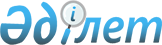 О переименовании улиц поселка ЖолымбетРешение акима поселка Жолымбет Шортандинского района Акмолинской области от 27 мая 2009 года № 7. Зарегистрировано Управлением юстиции Шортандинского района Акмолинской области 29 июня 2009 года № 1-18-73

      В соответствии с пунктом 2 статьи 35 Закона Республики Казахстан «О местном государственном управлении и самоуправлении в Республике Казахстан», пунктом 4) статьи 14 Закона Республики Казахстан «Об административно – территориальном устройстве Республики Казахстан» и решением районной комиссии по языковой политике и ономастике Шортандинского района от 05 мая 2009 года за № 3, с учетом мнения населения поселка Жолымбет, согласно протоколу схода граждан за № 1 от 30 апреля 2009 года, аким поселка Жолымбет РЕШИЛ:



      1. Переименовать улицы поселка Жолымбет Шортандинского района, Акмолинской области:

      улицу Восточная - на улицу Казыбек би;

      улицу Октябрьская - на улицу Есенберлина;

      улицу Карла Маркса - на улицу Мукагали Макатаева;

      улицу Пролетарская - на улицу Райымбек батыра;

      улицу Социальный городок - на улицу Наурызбай батыра;

      улицу Комарова - на улицу Ахмета Байтурсынова;

      улицу 60 лет Октября - на улицу Толе би;

      улицу Западная - на улицу Дины Нурпеисовой;

      улицу Пионерская - на улицу Абылай хана;

      улицу Спортивная - на улицу Кабанбай батыра;

      улицу Терешкова - на улицу Бауыржана Момышулы;

      улицу Буденного - на улицу Айтеке би;

      улицу Интернациональная - на улицу Акан Сери;

      улицу Калинина - на улицу Курмангазы;

      улицу Мира - на улицу Бейбитшилик;

      улицу Орджоникидзе - на улицу Атамекен;

      улицу Амрина - на улицу Байтерек;

      улицу Киевская - на улицу Сабита Муканова;

      улицу Коммунальная - на улицу Магжана Жумабаева;

      улицу Ленина - на улицу Оралхан Бокея;

      улицу Крупская - на улицу Ибрая Алтынсарина.



      2. Настоящее решение вступает в силу со дня государственной регистрации в Управлении юстиции Шортандинского района и вводится в действие по истечении десяти календарных дней после дня его первого официального опубликования.



      3. Контроль за исполнением данного решения оставляю за собой.      Аким поселка Жолымбет                      Д.Сыздыков      СОГЛАСОВАНО:      Начальник государственного

      учреждения «Отдел культуры и

      развития языков»

      Шортандинского района                      Т.Бартош
					© 2012. РГП на ПХВ «Институт законодательства и правовой информации Республики Казахстан» Министерства юстиции Республики Казахстан
				